Isigidimi Sama-Xosa.Ipepa Lamaxosa Lenyanga.Vol. III.	  LOVEDALE, SOUTH AFRICA, SEPTEMBER 1, 1873.	No. 36Isigidimi samaxosa.QONDANI OKU!SASINAKO ukulishicilela ipepa lenda-
ba xa ingekoyo imali. Kekalokuekubeni kuko abatabati balo abakuduki-
sayo ukulibatalela, abangazange bahlaule
nokukanye, siyazisa ukuba eli lelokugqi-
bela eliya kutunyelwa kwabanjalo, aba-
ngazange batumele nepeni seloko latilabako elipepa. Kuko abase beminyakamitatu besamkela ngapandle kokubatala.
Siyakuba nosizi ukupulukana nabasitaba-
tayo nokuba ngabapina, asitandi ukuba
singalitumeli ipepa kubantu abalifundayo
kodwa ke imali iyafuneka ukuba itenge
omapepa nento zokushicilela, ibatale imi-vuzo yabasebenzi. Kwabange kaubata-
leli unyaka we 1872 sositumela nangezayo
inyanga, bati kodwa ukuba imali abayi-
tumeli singabuye situmele simbi. Siya-
bacela bonke abafundi betu abanako
ukuba imali bayirole nayalo nyaka ukoyo,
bangenzi nto zinde. Siyababulela bonke
abo sebesibatele. Ngabo ababangele
ukude sibe siseko Isigidimi. Abangeka-roli nto nabo mababulele kwababateleyo,kwanje ngoko senza ngako nati-IMIFANEKISO.Imifanekiso ekwipepa lokuqala nelesine
ibonisa abantu bezahlulo ezitatu zabantu
behlabati, Kwaba bakwipepa lokuqala, lo
ungase kohlo ngum European owenzaloka Jafeti. Lake lako ixesha eyayite inzalo
ka Jafeti yaiyona ingapantsi ngokwe mfu-
ndo nokwazi- Kodwa ngoku yiyona ise-ntloko. Isizatu esibangele ukuba usapo
Iuka Jafeti luhambise kangaka kukuba lu-
lamkele Ilizwi le Nkosi. Lite Iona Ilizwi
lenza ukuba lube ngabantu abazolileyo,
lukushiye ukuhlanya namasiko obunyama.
Okoko balendoda esinika umfanekiso wayo
apa babe zizityakala. Lomfanekiso uboni-
sa into enokwenziwa bubukristu.Lomfo umi ngase hasheni ngum Arab.
Yena ubonisa inzalo ka Shem- Ukuhambi-
sa kwake ekwazini kunga pantsi kokom
European, inkonzo yake yeyo mprofeti
wobuxoki U-Mahommed. Ama Arab lawo
asibantu bahlala ixesha elide ndaweni nye.
Bamana ukuhambahamba, befunela imihla-mbi yenkamelaneyegushaindawo ezinotya-
ni. Bakolisa ukuba ngabafuyi. Ihashengu-
mhlobo omkulu kuma Arab. Akuko
lizwe apo amahashe nabaniniwo bafana
nakona ukuqondana. Mhlaumbi lamaha-
she ngawona omeleleyo. Amahashe ang-
wevu elilizwe alolunye lwentlobo zakona,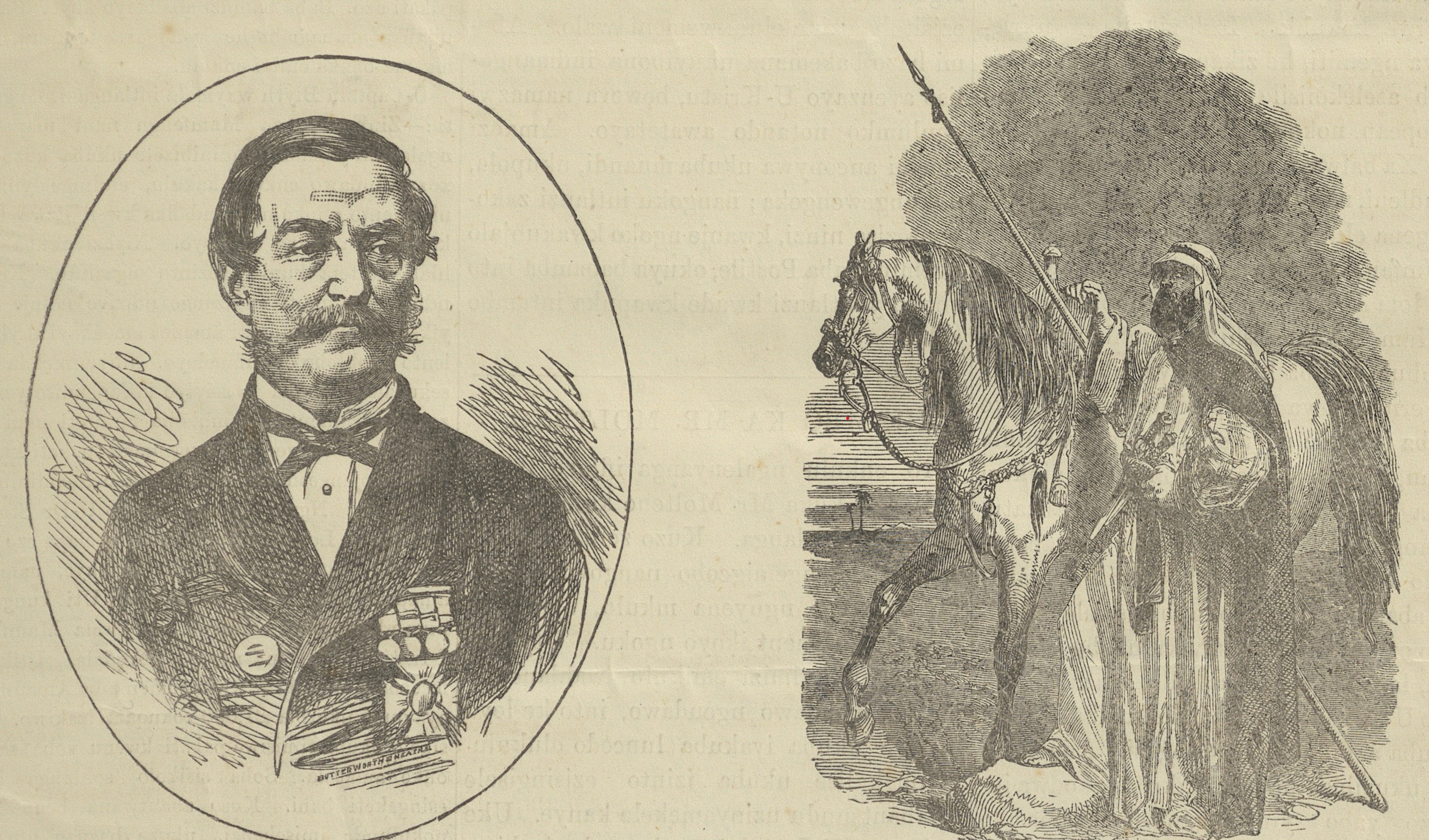 